Bill of Rights Project Calendar	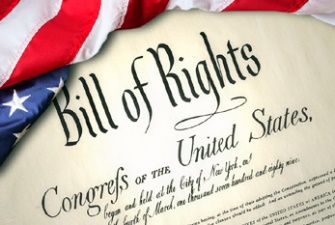 Dec. 56By this date, your research for questions 1-3 should be done.7By this date, question 1 should be answered.8By this date, question 2 should be answered.9By this date, question 3 should be answered.1213By this date, you should have your Students’ Bill of Rights planned.1415By this date, you should have your Students’ Bill of Rights revised and edited.  Please begin to publish.1619You should be halfway (or more) through publishing your Students’ Bill of Rights.2021You project is due today.  Please pass it in with the project packet.Happy Holidays!